Техническое заданиеРешение проблем с версткой и программной частью на сайтахhttp://www.uralstudent.ru/ (структура стандартная - написан на Yii. Но имеется каша: в одном месте делаешь - в другом ломается, в третьем не работает).https://www.personalguide.ru/ (написан на codeigniter framework).Необходимо решение задач (работаем в CRM bitmen.ru).Персональный гид (пока важнее):1. Переименовать «Повторите код» на «Введите капчу» в формах отправки сообщений. 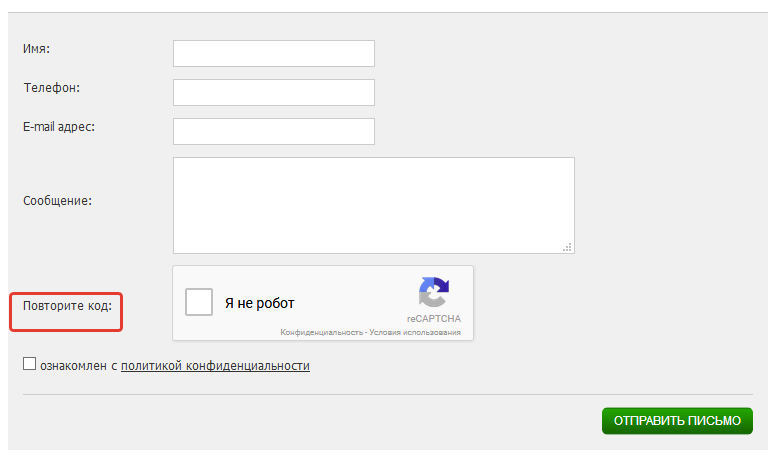 2. Сюда же добавить галочку для «принимаю пользовательское соглашение» с ссылкой на страницу с ним. 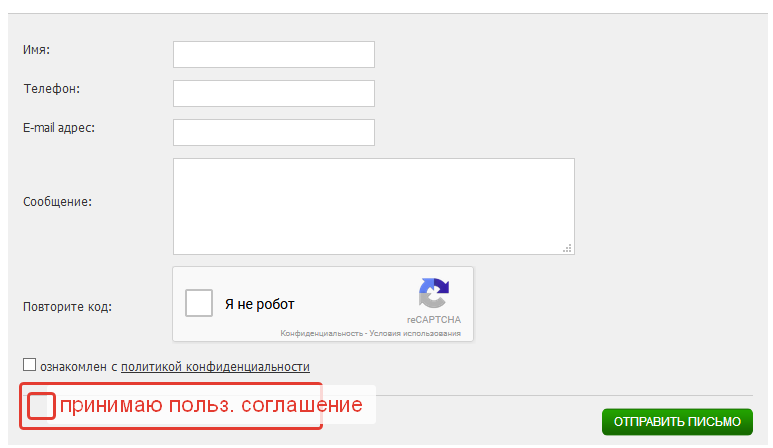 3. Переименовать кнопку «Отправить сообщение» в «Забронировать» в разделах в разделах "где поселиться" и "где отдохнуть".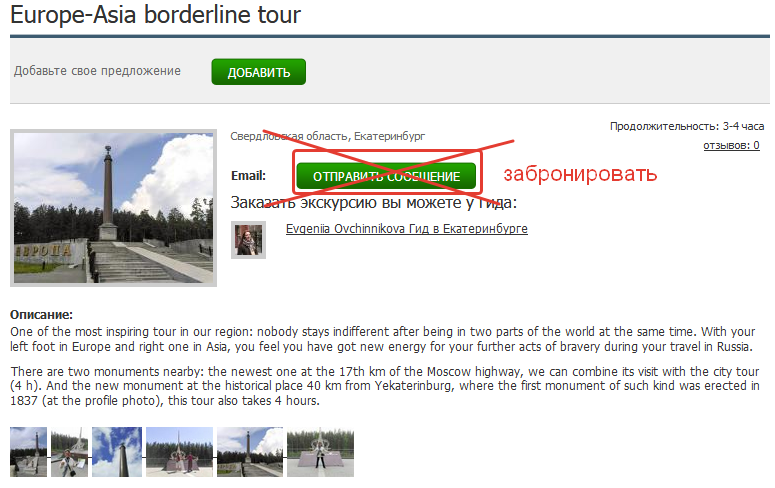 4. Привязать платежную систему. 5. Сделать кнопку «Показать все» в экскурсиях» (как «отправить сообщение внешне») 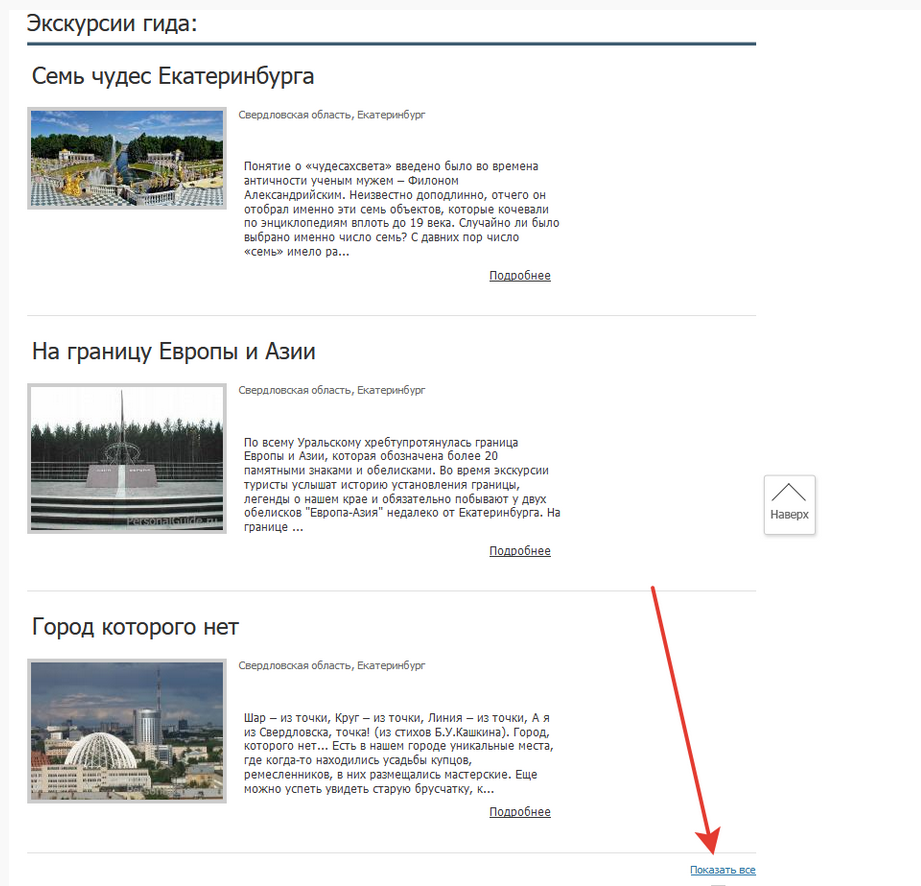 6. Исправить виджеты бронирования авто, авиабилетов, страхования (работает только жд) 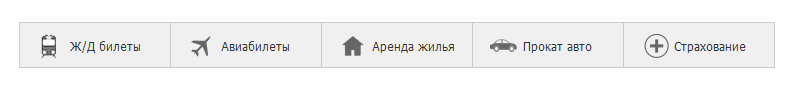 Задачи текущие, но их намного больше. Изменения на сайте нужны постоянно. Все вопросы в карточку проекта.